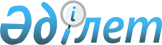 О проекте Закона Республики Казахстан "О признании утратившими силу некоторых законодательных актов Республики Казахстан"Постановление Правительства Республики Казахстан от 24 сентября 2003 года N 971      Правительство Республики Казахстан постановляет: 

      Внести на рассмотрение Мажилиса Парламента Республики Казахстан проект Закона Республики Казахстан "О признании утратившими силу некоторых законодательных актов Республики Казахстан".       Премьер-Министр 

      Республики Казахстан Проект       

Закон Республики Казахстан  О признании утратившими силу некоторых 

законодательных актов Республики Казахстан       1. Признать утратившими силу: 

      1) Закон  Республики Казахстан от 22 октября 1993 года "О конверсии оборонной промышленности" (Ведомости Верховного Совета Республики Казахстан, 1993 г., N 19, ст. 448); 

      2) Постановление  Верховного Совета Республики Казахстан от 22 октября 1993 года "О введении в действие Закона Республики Казахстан "О конверсии оборонной промышленности Республики Казахстан". 

      2. Настоящий Закон вводится в действие с 1 января 2004 года.       Президент 

      Республики Казахстан 
					© 2012. РГП на ПХВ «Институт законодательства и правовой информации Республики Казахстан» Министерства юстиции Республики Казахстан
				